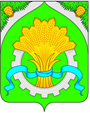 ДУМАШАТРОВСКОГО МУНИЦИПАЛЬНОГО ОКРУГА КУРГАНСКОЙ ОБЛАСТИРЕШЕНИЕ от ___________________________ № ________                                          с.Шатрово  О внесении изменений в решение Думы Шатровского муниципального округа от 23 декабря 2021 года №133 «Об утверждении Положения о порядке создания и деятельности комиссии по исчислению стажа муниципальной службы в Шатровском муниципальном округе Курганской области»           В соответствии с Федеральным законом от 2 марта 2007 года № 25-ФЗ «О муниципальной службе в Российской Федерации», Законом Курганской области от 30 мая 2007 года № 251 «О регулировании отдельных положений муниципальной службы в Курганской области», Уставом Шатровского муниципального округа Курганской области, Дума Шатровского муниципального округа Курганской областиРЕШИЛА:	1. Внести в решение Думы Шатровского муниципального округа от 23 декабря 2021 года №133 «Об утверждении Положения о порядке создания и деятельности комиссии по исчислению стажа муниципальной службы в Шатровском муниципальном округе Курганской области» следующие изменения:            1) в пункте 1 приложения к решению слова «с пунктом 5» заменить словами «с пунктом 7»;            2) в пункте 8 приложения к решению слова «муниципального округа» заменить словами «муниципального округа Курганской области».            2. Опубликовать (обнародовать) настоящее решение в соответствии со статьей 44 Устава Шатровского муниципального округа Курганской области.	3. Настоящее  решение вступает в силу после его официального опубликования (обнародования).Председатель Думы                                                                             Шатровского муниципального округа                                                                          П.Н.КлименкоГлава Шатровскогомуниципального округа                                                                                                  Курганской области                                                                                                        Л.А.РассохинСПРАВКА-РАССЫЛКАк решению  Думы  Шатровского муниципального округа«О внесении изменений в решение Думы Шатровского муниципального округа от 23 декабря 2021 года №133 «Об утверждении Положения о порядке создания и деятельности комиссии по исчислению стажа муниципальной службы в Шатровском муниципальном округе Курганской области»	Разослано:  1.  В дело – 3                                 2.  Отдел правовой и кадровой работы аппарата – 2                                3. Официальный сайт – 1 ЛИСТ СОГЛАСОВАНИЯк решению  Думы  Шатровского муниципального округа«О внесении изменений в решение Думы Шатровского муниципального округа от 23 декабря 2021 года №133 «Об утверждении Положения о порядке создания и деятельности комиссии по исчислению стажа муниципальной службы в Шатровском муниципальном округе Курганской области»ПРОЕКТ ВНЕСЕН:Главой Шатровского муниципального округаКурганской области                                                                                               Л.А.РассохинымПРОЕКТ ПОДГОТОВЛЕН:Главным специалистом отдела правовой и кадровойработы аппарата Администрации Шатровского муниципального округа                                                                                       О.А. ЯдрышниковойПРОЕКТ СОГЛАСОВАН:Управляющий делами – руководитель аппарата Администрации Шатровскогомуниципального округа                                                                                       Т.И.РомановаИНФОРМАЦИОННЫЙ ЛИСТк проекту решения Думы Шатровского муниципального округа«О внесении изменений в решение Думы Шатровского муниципального округа от 23 декабря 2021 года №133 «Об утверждении Положения о порядке создания и деятельности комиссии по исчислению стажа муниципальной службы в Шатровском муниципальном округе Курганской области»Время, необходимое для доклада:   10  мин.Время, необходимое для рассмотрения вопроса:   5  мин.Главный специалист отдела правовой и кадровойработы аппарата Администрации Шатровского муниципального округа	                                                               О.А. Ядрышникова9 10 80ПОЯСНИТЕЛЬНАЯ ЗАПИСКАк проекту решения Думы Шатровского муниципального округа«О внесении изменений в решение Думы Шатровского муниципального округа от 23 декабря 2021 года №133 «Об утверждении Положения о порядке создания и деятельности комиссии по исчислению стажа муниципальной службы в Шатровском муниципальном округе Курганской области»           Настоящий проект решения Думы Шатровского муниципального округа «О внесении изменений в решение Думы Шатровского муниципального округа от 23 декабря 2021 года №133 «Об утверждении Положения о порядке создания и деятельности комиссии по исчислению стажа муниципальной службы в Шатровском муниципальном округе Курганской области» (далее – проект решения) разработан в соответствии Федеральным законом от 2 марта 2007 года № 25-ФЗ «О муниципальной службе в Российской Федерации», Законом Курганской области от 30 мая 2007 года № 251 «О регулировании отдельных положений муниципальной службы в Курганской области»,  Федеральным законом от 6 октября 2003 года № 131-ФЗ «Об общих принципах организации местного самоуправления в Российской Федерации».                      Принятие данного решения не потребует дополнительных финансовых и материальных затрат из средств  бюджета Шатровского муниципального округа Курганской области.           В целях организации общественного обсуждения и проведения независимой антикоррупционной экспертизы проект решения размещен  на официальном сайте Администрации Шатровского муниципального округа Курганской области в информационно-телекоммуникационной сети «Интернет», на информационных стендах административных зданий населенных пунктов  Шатровского муниципального округа Курганской области. Проект также направлен на правовую экспертизу в прокуратуру Шатровского района. Докладчик:Главный специалист отдела правовой и кадровойработы аппарата Администрации Шатровского муниципального округа	                       О.А. ЯдрышниковаПриглашены: